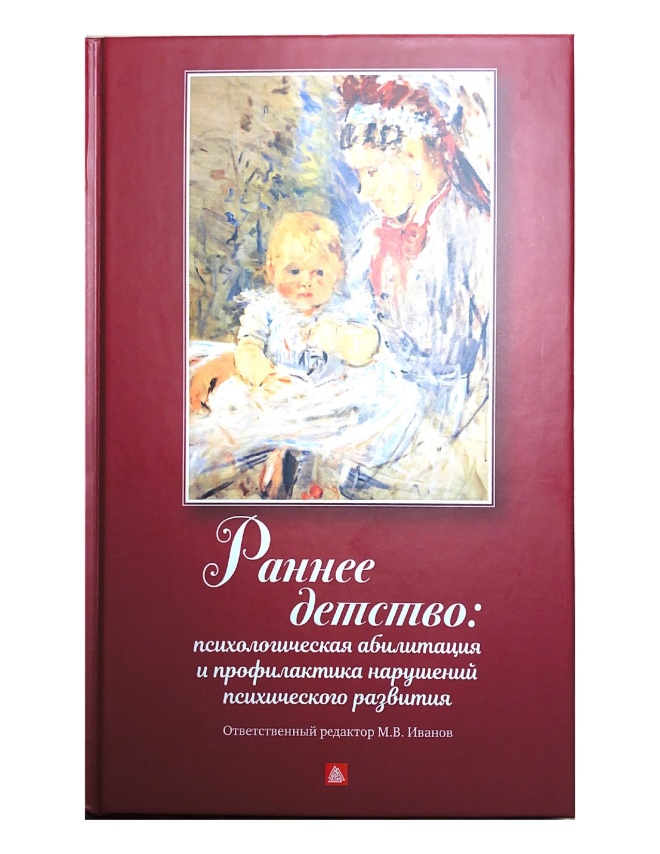 Разенкова Ю.А. Методологические основы современных отечественных исследований в области ранней помощи семьям с детьми с ограниченными возможностями здоровья: глава 5 /Раннее детство: психологическая абилитация и профилактика нарушений психического развития. Научное издание. Коллективная монография / Отв. ред. М.В. Иванов. – М.: Московский институт психоанализа, 2023.  – С.73 – 82.ISBN 978–5–7323–0433–0